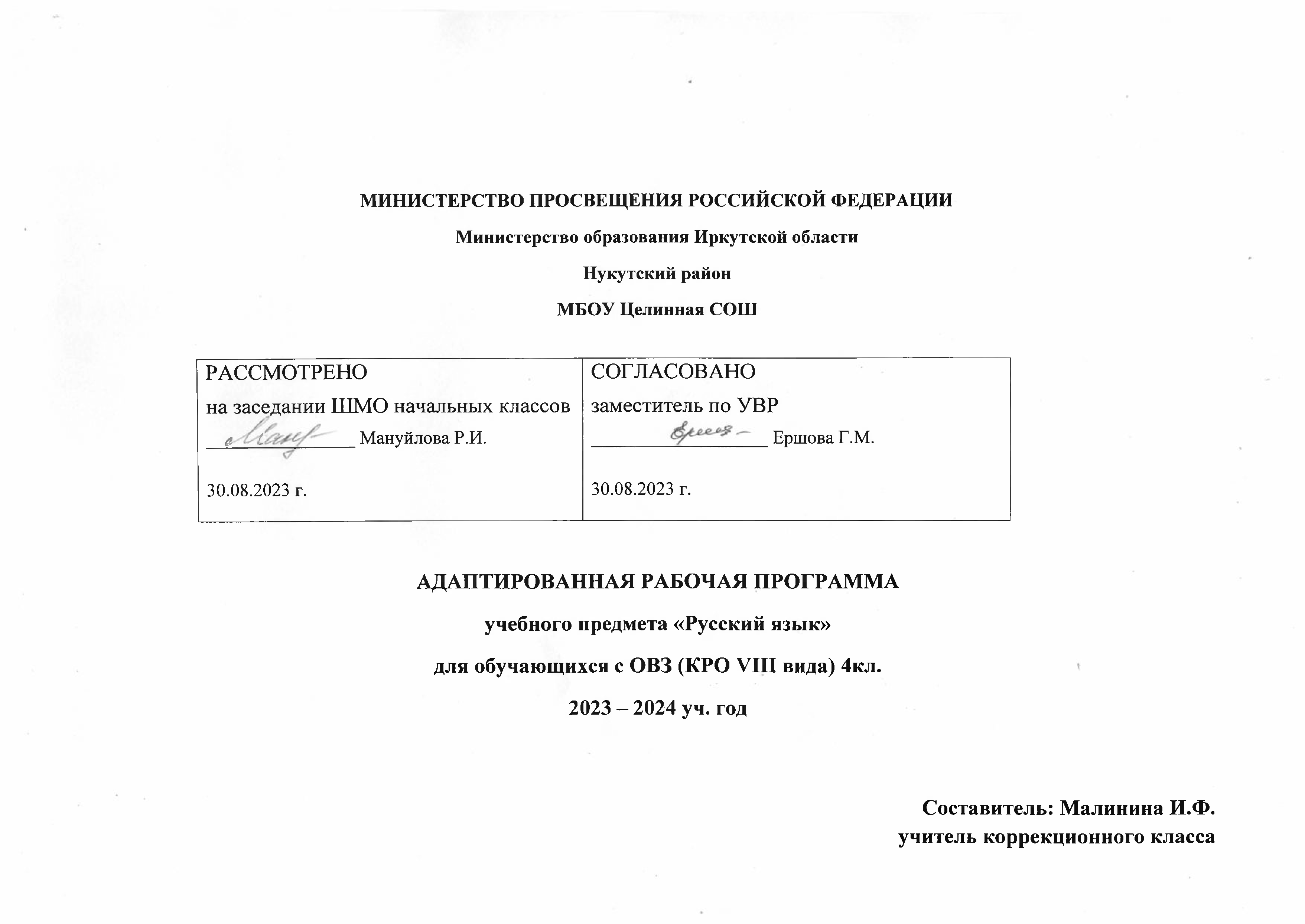 1. Пояснительная записка.На уроках русского языка особое внимание уделяется формированию навыков связанной письменной речи, т.к. возможности школьников излагать свои мысли в письменной форме, весьма ограничены. В связи с этим ведётся постоянная работа над развитием их фонематического слуха и правильного произношения, обогащением и уточнением словаря, обучением построению предложений, связному устному и письменному высказыванию.  В 4 классе проводятся подготовительные упражнения – ответы на последовательно поставленные вопросы, подписи под серией рисунков, работа с деформированным текстом и др.  Графические навыки у учащихся совершенствуются к 4-му классу. Трудности формирования графических навыков у учащихся с ОВЗ часто бывают связаны с недостатком развития движений мелких мышц руки и малой их координированностью. Эта работа заключается в закреплении написания строчных и прописных букв и их соединений, что предупреждает появление при письме графических ошибок в списывании с рукописного и печатного текста.  Учащиеся, отстающие от одноклассников в усвоении знаний, должны участвовать во фронтальной работе вместе со всем классом (повторять вопросы, ответы, действия, объяснения за учителем, хорошо успевающими учащимися, списывать с доски, работать у доски с помощью учителя). Для самостоятельного выполнения таким учащимся даются посильные для них задания.Целью  данной программы является:- приобретение практических навыков устной и письменной речи;- формирование основных орфографических и пунктуационных навыков;- воспитание интереса к родному языку.С учетом уровня обученности воспитанников данного класса основными задачами являются:-Закреплять умение писать буквы-Формировать навыки звукобуквенного анализа и синтеза на основе выделения сходства и различия в составе слова, определять последовательность звук в слове-Формировать умение выделять гласные и согласные звуки из слов в начале, середине и конце.-Развить написание слов, в состав которых входят звуки сходные в отношении артикуляции и т.д.-Формировать умение составлять по заданию предложения, выделять предложения из речи и текста- повысить уровень общего речевого развития;- формировать нравственные качества.2. Общая характеристика учебного предметаИзучение русского языка в начальной школе представляет собой  первоначальный этап системы лингвистического образования и речевого развития учащихся. Русский (родной) язык как учебный предмет является ведущим, так как от его усвоения во многом зависит успешность всего школьного обучения. Практическая и коррекционная направленность обучения языку обусловливает его специфику. Все знания учащихся, получаемые ими, в основном при выполнении упражнений, являются практически значимыми для их социальной адаптации и реабилитации. Необходимость коррекции познавательной и речевой деятельности умственно отсталых школьников обусловлена трудностями овладения ими русской (родной) фонетикой, графикой и орфографией, своеобразием их общего и речевого развития, имеющихся психофизических функций.3. Описание места учебного предмета в учебном плане Предмет «Русский язык» входит в обязательную часть адаптированной основной образовательной программы для обучающихся с умственной отсталостью и реализуется в урочной деятельности в соответствии с санитарно-эпидемиологическими правилами и нормами. Предмет «Русский язык» входит в образовательную область «Язык и речевая практика» учебного плана в МБОУ Целинной СОШ для обучающихся с ограниченными возможностями здоровья. Рабочая программа по учебному предмету «Русский язык» рассчитана в 4 классе на 136 часов (4 часа в неделю)4. Личностные результаты- представления об истории, языке, культуре, жизни народа своей страны и его духовных традициях; - практическое осмысление и принятие различных социальных ролей (ученик, сын (дочь),воспитанник, одноклассник и др.);- принятие соответствующих возрасту ценностей и социальных ролей через знакомство с норами речевого этикета и правилами культурного поведения; - овладение навыками коммуникации и принятыми нормами социального взаимодействия (в рамках предметных результатов 4 -го года обучения);- овладение социально-бытовыми навыками, используемыми в повседневной жизни (в рамках предметных результатов 4-го года обучения).Предметные результаты5. Содержание учебного предметаПовторение (8 ч)Выделение предложения из текста по заданию учителя. Определение, о ком или о чем говорится в предложении. Работа с незаконченнымпредложением (возможность закончить предложение по-разному). Работа с деформированным предложением (слова даны в исходной форме). Самостоятельное составление предложений на основе картинок, темы, собственного опыта. Графическая схема составленных предложений. Сравнение оформления предложения в схеме и записи.Составление диалога из данных реплик. Чтение диалога с соответствующей интонацией. Определение предложений в диалоге.Выделение в предложении названий предметов, действий и признаков. Постановка вопросов к словам.Звуки и буквы (36 ч)Гласные звуки и буквы. Ударение. Ударные и безударные гласные.Наблюдение за соответствием звука и буквы под ударением и несоответствием в безударном положении. Одинаковое написание гласных в ударной и безударной позиции. Проверка безударной гласной изменением формы слова.Объяснение написания безударной гласной по опорной таблице. Дифференциация слов с мягкими согласными на слух и в произношении.Объяснение мягкости согласных на письме. Буква ь на конце и в середине слова. Объяснение написания орфограммы с опорой на таблицу. Перенос слов с ь. Разделительный ь перед гласными и, е, е, ю, я. Упражнения в умении слышать, правильно произносить и записывать слова с разделительным ь. Правильный перенос таких слов. Дифференциация на слух и в произношении звонких и глухих согласных в сильной позиции. Звонкие и глухие согласные на конце слова. Их проверка. Объяснение орфограммы с опорой на таблицу. Написание сочетаний жи-щи, ча-ща, чу-щу. Объяснение орфограммы сопорой на таблицу.Слово (54 ч)Группировка слов по категориям: названия предметов, действий и признаков. Постановка вопросов к словам в предложении. Составлениесловосочетаний по начальному слову и вопросу типа: рисую (кого?) птицу, рисую (кому?) брату, рисую (чем?) карандашом, рисую (на чем?) на листе. Названия признаков предмета. Определение признаков предмета по вопросам какой? какая? какое? Какие? Названия признаков, обозначающих цвет, форму, величину, материал, вкус предмета и др. (холодный, твердый). Подбор слов, обозначающих ряд признаководного предмета. Отгадывание предмета по его признакам хитрая, рыжая …; голодный … . Роль слова, обозначающего признаки в описании предмета. Выделение из предложения слов по вопросам. Образование слов одной категории от другой по вопросу или по образцу:петь-певец, красивый-красота. Подбор слов, противоположных по значению. Распростране6ние предложений словами различных категорий.Имена собственные. Большая буква в именах людей и кличках животных, в названиях улиц, сел, городов, деревень и т .д. Знание домашнего адреса. Предлог. Раздельное написание предлогов с другими словами. Предлоги до, за, про, без, около, перед. Упражнения в составлении словосочетаний с заданным словом и предлогом. Слова с непроверяемыми орфограммами в корне. Подбор к ним родственных слов. Словарь: аптека, билет, вдруг, вокзал, деревня, завтрак, здоровье, квартира, костюм, лягушка, магазин, метро, рассказ, родина, Россия,спасибо, трамвай, фамилия, человек, шел.Предложение (20 ч)Деление текста на предложения. Соблюдение паузы и интонации конца при выделении каждого предложения. Оформление предложения на письме (большая буква в начале, точка в конце). Основные признаки предложения: законченность мысли, порядок слов в предложении, связь слов в предложении. Работа с деформированным предложением (слова даны в начальной форме с ударными окончаниями).Установление связи слов в предложении по вопросам. Предложения, различные по интонации: повествовательные,вопросительные, восклицательные. Знаки препинания в конце предложения (точка, вопросительный и восклицательный знаки).Составление диалогов с дополнением ответа на вопрос собеседника. Правильная расстановка знаков препинания и точность интонирования реплик диалога при его чтении. Составление ответов на вопросы. Вариативность ответов на один вопрос.Письмо и чистописание(в течение всего учебного года)Выработка навыка правильного и аккуратного письма с дальнейшим ускорением темпа письма. Закрепление навыка списывания целым словом с печатного и рукописного текстов. Четкое и графически правильное письмо прописных букв:1-я группа - И, Ц, Ш, Щ, Ч, Л, М, А;2-я группа - О, С, З, Х, Ж, Е, Е, Э, Я;3-я группа — У, Н, К, Ю, Р, В;4-я группа — Г, П, Т, Б, Ф, Д.Письмо под диктовку предложений и текстов с соблюдением правил правописания.Предупредительные зрительные, слуховые, объяснительные и обратные диктанты, контрольные диктанты.Связная письменная речь (в связи с изучением всех разделов программы)Работа с деформированным текстом. Определение темы текста. Списывание текста с заменой часто повторяющихся слов местоимениямии фразовыми синонимами (заяц-он, заяц-трусишка) после коллективной работы с ним. Подбор заголовка к тексту. Составление вопросов к тексту с опорой на вопросительные слова. Письменный пересказ текста по составленным вопросам.Коллективное изложение текста по плану и опорным словам.Коллективное составление рассказа по сюжетной картинке и опорным словам.Коллективное сочинение конца рассказа с последующей записью текста.Календарно-тематическое планированиепо предмету « Русский язык» 4 класс7. Описание учебно-методического и материально-технического обеспечения образовательногопроцессаУчебно-методический комплект по русскому языку для 4 класса включает:Якубовская Э.В. Коршунова Я.В.	Русский язык. Учебник для специальных (коррекционных) образовательных учреждений 4класс. Издательство "Просвещение"2019гДля реализации учебного курса:Классная комната, оборудованного аудио и видео аппаратурой, ПК, проектором, аудио ивидеодисков соответствующей тематики.Минимальный уровень:Достаточный уровень:различение гласных и согласных звуков иразличение звуков и букв;букв; ударных и безударных согласныхзвуков; оппозиционных согласных погласных и согласных звуков с опорой назвонкости-глухости, твердости-мягкости;образец и опорную схему;деление слов на слоги для переноса;рукописного и печатного текста целымисписывание по слогам и целыми словами с рукописного и печатного текста с орфографическим проговариванием;запись под диктовку слов и коротких предложений (2-4 слова) с изученными орфограммами;обозначение мягкости и твердости согласных звуков на письме гласными буквами и буквой Ь (после предварительной отработки); дифференциация и подбор слов, обозначающих предметы, действия, признаки;составление предложений, восстановлениених нарушенного порядка слов с ориентацией на серию сюжетных картинок; из текста предложений на заданную тему; участие в обсуждении темы текста и выбора заголовка к нему.словами с орфографическим проговариванием;запись под диктовку текста, включающего слова с изученными орфограммами (30-35 слов);дифференциация и подбор слов различных категорий по вопросу и грамматическому значению (название предметов, действий и признаков предметов);составление и распространение предложений, установление связи между словами с помощью учителя, постановка знаков препинания в конце предложения (точка, вопросительный и восклицательный знак);деление текста на предложения;выделение темы текста (о чём идет речь), выбор одного заголовка из нескольких, подходящего по смыслу;самостоятельная запись 3-4 предложений из составленного текста после его анализа.№ п/пТема урокаОсновные виды учебной деятельности обучающихсяКоличество часов.ДатаI четверть – 32 часа1Повторение. Составление предложений изданных слов, напредложенную тему, по картинке.12Повторение. Предложение.  Выделение предложения из текста по заданию учителяСоставление предложений изданных слов, напредложенную тему, по картинке.13Работа с незаконченным предложением (возможность закончить предложение по-разному)Выделение на письме началаи конца предложения.14Завершение начатого предложения.Подсчитывать количествопредложений в тексте и наслух.15 Проверочная работа по теме «Предложение»Придумывание заглавий крассказам, выделениезаданных предложений изтекста; чистописание.16-7Предложение и его схема. Распространение предложений.Придумывание заглавий крассказам, выделениезаданных предложений изтекста; чистописание.28Порядок слов в предложении.Дополнение предложенийданными словами,дописывание предложений;чистописание.19-10Выделение в предложении названий предметов, действий и признаков.Дополнение предложенийданными словами,дописывание предложений;чистописание.211Р.р. Составление предложений по сюжетной картинке.Составление предложений изслов данных вразбивку;составление предложений поопорным схемам.112Составление предложений по предметной картинке.Составление предложений изслов данных вразбивку;составление предложений поопорным схемам.113Звуки и буквыАлфавит. Расположение слов в алфавитном порядкеРасположение букв валфавите; звуки и названия букв.114Гласные и согласные звуки. Гласные звуки и буквы. Соотнесение количества гласных и слогов в слове.Сравнение слов позвукобуквенному составу.115Ударные и безударные гласные. Различение ударных и безударных гласных.Выделение звуков в словах.Чистописание.116Проверочная работа по теме «Звуки и буквы»Составление рассказа посерии сюжетных картинок иготовых предложений.117Правописание безударных гласных. Одинаковое написание гласных в ударной и безударной позиции.Дописывание слогов в словах; выделениегласных.Деление слов на слоги; подсчёт кол-ва слогов в слове; правило.	118Одинаковое написание гласных в ударной и безударной позиции.Дописывание слогов в словах; выделениегласных.Деление слов на слоги; подсчёт кол-ва слогов в слове; правило.	119Проверка безударной гласной в слове.Дописывание слогов в словах; выделениегласных.Деление слов на слоги; подсчёт кол-ва слогов в слове; правило.	120Проверка безударной гласной в слове.Дописывание слогов в словах; выделениегласных.Деление слов на слоги; подсчёт кол-ва слогов в слове; правило.	121Проверка безударной гласной в слове.Дописывание слогов в словах; выделениегласных.Деление слов на слоги; подсчёт кол-ва слогов в слове; правило.	122Проверка безударной гласной в слове.Дописывание слогов в словах; выделениегласных.Деление слов на слоги; подсчёт кол-ва слогов в слове; правило.	123Проверяемые и не проверяемые безударные гласные.Дописывание слогов в словах; выделениегласных.Деление слов на слоги; подсчёт кол-ва слогов в слове; правило.	124Проверяемые и не проверяемые безударные гласные.Дописывание слогов в словах; выделениегласных.Деление слов на слоги; подсчёт кол-ва слогов в слове; правило.	125Твердые и мягкие согласные. Различение твердых и мягких согласных перед гласными.126Обозначение мягкости согласных на письме буквами «и, е, ё, ю, я.»Составление, дописываниепредложений, объяснениесмысла слов;постановка пропущенных букв;чистописание.127Буква (ь) мягкий знак на конце и в середине слова.128Различение твердых и мягких согласных.Различение на слух и при слов с разделительным мягким письме твердых и мягких129Повторение. Проверка безударной гласной в слове.Вставить пропущенные буквы, отгадывание загадок, запись отгадок. Дифференциация твёрдых и мягких согласных на конце, в середине слова; выделение ь на конце слова и середине слова.130Повторение. Обозначение мягкости согласных на письме буквами «и, е, ё, ю, я.»131Повторение. Буква (ь) мягкий знак на конце и в середине слова.Различение пар слов,мягких согласных иотличающихся гласными;разделительный мягкий знак.составление предложений132Контрольный диктант за 1 четвертьПисьмо текста под диктовку1II четверть – 32 часа33Повторение.134Повторение. Запись отгадок к загадкам;запись слов и предложенийсо словами с сочетаниями жи– ши, ча-ща, чу-щу; правило.Составление слов из слогов;составление рассказа по серии картинок.135Написание жи-ши, ча-ща, чу-щу в словах.Запись отгадок к загадкам;запись слов и предложенийсо словами с сочетаниями жи– ши, ча-ща, чу-щу; правило.Составление слов из слогов;составление рассказа по серии картинок.136Написание жи-ши, ча-ща, чу-щу в словах.Запись отгадок к загадкам;запись слов и предложенийсо словами с сочетаниями жи– ши, ча-ща, чу-щу; правило.Составление слов из слогов;составление рассказа по серии картинок.137Написание жи-ши, ча-ща, чу-щу в словахЗапись отгадок к загадкам;запись слов и предложенийсо словами с сочетаниями жи– ши, ча-ща, чу-щу; правило.Составление слов из слогов;составление рассказа по серии картинок.138Различение правил правописания в словах.Правильное списываниетекста из книги.Самопроверка;Взаимопроверка.139Проверочная работа по теме «Написание жи-ши, ча-ща, чу-щу в словах»Исправление типичныхошибок.140-41Разделительный мягкий знак (ь) перед гласными и, е, ё, ю, я.Составление, дописываниепредложений, объяснениесмысла слов;постановка пропущенных букв;чистописание.242Перенос слов с разделительным ь и без него.Составление, дописываниепредложений, объяснениесмысла слов;постановка пропущенных букв;чистописание.143Перенос слов с разделительным ь и без него.Дополнение предложений;изменение форм слов; составлениерассказа.144Правило правописания слов с разделительным ь.Дополнение предложений;изменение форм слов; составлениерассказа.145-46Правило правописания слов с разделительным ь.Дополнение предложений;изменение форм слов; составлениерассказа.247Различение сходных по буквам слов с разделительным ь и без него.Дополнение предложений;изменение форм слов; составлениерассказа.148Мягкий знак для обозначения мягких согласных и разделительный мягкий знак.Дополнение предложений;изменение форм слов; составлениерассказа.149Проверочная работа по теме « Правописание слов с разделительным ь»Исправление типичных ошибок.150 Закрепление знаний. Самопроверка, взаимопрверка.151Звонкие и глухие согласные. Различение звонких и глухих согласных.Изменение слов по образцу;-согласных в словах.составление предложений;152Правописание звонких и глухих согласных на конце слова.Изменение слов по образцу;-согласных в словах.составление предложений;153Правописание звонких и глухих согласных на конце слова.Изменение слов по образцу;-согласных в словах.составление предложений;154Проверка написания звонких и глухих согласных на конце слова.Изменение слов по образцу;-согласных в словах.составление предложений;155Проверка написания звонких и глухих согласных на конце слова.Изменение слов по образцу;-согласных в словах.составление предложений;156Различение правил проверки парных согласных и безударных гласных.Закончить	рассказпо картинке;запись  ответов	на  вопросы;чистописание	157Различение правил проверки парных согласных и безударных гласных.158Правила правописания в слове. Закрепление знаний.159Письмо по памяти.160Правила правописания в слове. Закрепление знаний.Чистописание. Изменениедифференциация согласныхзвуков на конце слова.дописывание предложений.161Правила правописания в слове. Закрепление знаний.Чистописание. Изменениедифференциация согласныхзвуков на конце слова.дописывание предложений.162Контрольное списывание.Самостоятельная работа.163Правила правописания в слове. Закрепление знаний.Исправление типичных ошибок164Контрольный диктант за 2 четвертьПисьмо текста под диктовку.1III четверть – 40 часов65Повторение изученного во 2 четверти.Различение звонких и глухихсогласных   на   слух   и   на письме.Сопоставление звонких и глухихсогласных на конце слова.Изучение орфографических ифонетических норм.Подбор проверочных слов.Изменение слова дляпроверки.166Повторение изученного во 2 четверти.Различение звонких и глухихсогласных   на   слух   и   на письме.Сопоставление звонких и глухихсогласных на конце слова.Изучение орфографических ифонетических норм.Подбор проверочных слов.Изменение слова дляпроверки.167Слово.  Названия предметов, действий и признаков.Дифференциация  изученныхорфограмм.Запись названий предметов собобщающим словом.168Слово.  Названия предметов, действий и признаков.Дифференциация  изученныхорфограмм.Запись названий предметов собобщающим словом.169Проверочная работа по теме «Названия предметов, действий и признаков»Дифференциация  изученныхорфограмм.Запись названий предметов собобщающим словом.170Названия предметов. Различение названий предметов по вопросам кто? что?Запись названий предметовпо вопросам.Изменение слов,обозначающих предметы почислам.Расширение круга имёнсобственных.Дописывание предложенийпо вопросам.Выделение названийпредметов из текста.Практическое использованиеслов, обозначающихназвания предметов, частейпредметов при составлениипростых предложений.171Различение названий предметов по вопросам кого? чего?Запись названий предметовпо вопросам.Изменение слов,обозначающих предметы почислам.Расширение круга имёнсобственных.Дописывание предложенийпо вопросам.Выделение названийпредметов из текста.Практическое использованиеслов, обозначающихназвания предметов, частейпредметов при составлениипростых предложений.172Различение названий предметов по вопросам кому? чему?Запись названий предметовпо вопросам.Изменение слов,обозначающих предметы почислам.Расширение круга имёнсобственных.Дописывание предложенийпо вопросам.Выделение названийпредметов из текста.Практическое использованиеслов, обозначающихназвания предметов, частейпредметов при составлениипростых предложений.173Различение названий предметов по вопросам кем? чем?Запись названий предметовпо вопросам.Изменение слов,обозначающих предметы почислам.Расширение круга имёнсобственных.Дописывание предложенийпо вопросам.Выделение названийпредметов из текста.Практическое использованиеслов, обозначающихназвания предметов, частейпредметов при составлениипростых предложений.174Различение названий предметов по вопросам о ком? о чем?Запись названий предметовпо вопросам.Изменение слов,обозначающих предметы почислам.Расширение круга имёнсобственных.Дописывание предложенийпо вопросам.Выделение названийпредметов из текста.Практическое использованиеслов, обозначающихназвания предметов, частейпредметов при составлениипростых предложений.175Выделение названий предметов в предложении.Запись названий предметовпо вопросам.Изменение слов,обозначающих предметы почислам.Расширение круга имёнсобственных.Дописывание предложенийпо вопросам.Выделение названийпредметов из текста.Практическое использованиеслов, обозначающихназвания предметов, частейпредметов при составлениипростых предложений.176Письмо по памяти. Закрепление.Исправление типичных ошибок; самопроверка, взаимопроверка177Имена собственные. Большая буква в именах, отчествах, фамилиях людей и кличках животных.Упражнения в подборе слов,обозначающих действия одногоили несколькихпредметов.Соединение данных слов по вопросам.Выписывание названийдействий из текста;подчёркивание в тексте.178Большая буква в названиях городов, сел, деревень, улиц.Упражнения в подборе слов,обозначающих действия одногоили несколькихпредметов.Соединение данных слов по вопросам.Выписывание названийдействий из текста;подчёркивание в тексте.179Большая буква в названиях городов, сел, деревень, улиц.Упражнения в подборе слов,обозначающих действия одногоили несколькихпредметов.Соединение данных слов по вопросам.Выписывание названийдействий из текста;подчёркивание в тексте.180Проверочная работа по теме «Имена собственные»Упражнения в подборе слов,обозначающих действия одногоили несколькихпредметов.Соединение данных слов по вопросам.Выписывание названийдействий из текста;подчёркивание в тексте.181Названия предметов. Закрепление знаний. Упражнения в подборе слов,обозначающих действия одногоили несколькихпредметов.Соединение данных слов по вопросам.Выписывание названийдействий из текста;подчёркивание в тексте.182Название признаков. Определение признаков предмета по вопросам какой? какая? какое? какие?Упражнения в подборе слов,обозначающих действия одногоили несколькихпредметов.Соединение данных слов по вопросам.Выписывание названийдействий из текста;подчёркивание в тексте.183Постановка вопросов к названиям признаков предмета.Работа с заданиями купражнению, образцами,иллюстрациями.184Постановка вопросов к названиям признаков предмета.Работа с заданиями купражнению, образцами,иллюстрациями.185Контрольное списывание с заданиями.Упражнение в подборенескольких признаков кодному предмету иопределение предметов поихдействиям.186Различение признаков, обозначающих цвет, форму, величину, материал, вкус предмета.Различение слов повопросам.Составление рассказа посерии сюжетных картинок,данных схем.187Подбор слов, обозначающих ряд признаков одного предмета. Дифференциация изученныхорфограмм.Слова, которые обозначаютпризнаки (качества)предметов.188Определение предмета по его признакам. Картинный диктант.Составление предложений по сюжетным картинкам.189Различение названий предметов, действий и признаков.Упражнение в подборе несколькихпризнаков кодному предмету иопределение предметов поихдействиям.190Постановка вопросов к словам в предложении.Упражнение в подборе несколькихпризнаков кодному предмету иопределение предметов поихдействиям.191Контрольное списывание с заданиями.Самопроверка, взаимопроверка. Исправление типичных ошибок.192Распространение предложений словами, обозначающими признаки предметов.Подбор нужных предлогов входе упражнения «Прочти,запомни, напиши».Упражнения в произношениипредлогов в речи.193Распространение предложений словами, обозначающими предметы и признаки предмета, по вопросам.Изменение слов по смыслупри составлениипредложений.194Р.р. Составление предложений по картинкамСоставление предложений по сюжетным картинкам195Предлоги. Предлоги по, к, от, над, о, в,на со словами.Распознавать предлоги наоснове упражнения «Предлог– не предлог»Составление предложения спредлогами.Чистописание.196Предлог из со словами.Распознавать предлоги наоснове упражнения «Предлог– не предлог»Составление предложения спредлогами.Чистописание.197Предлог за со словами.Упражнения в произношениипредлогов в речи.198Предлог без со словами.Установление связи междусловами в предложении.199Проверочная работа по теме «Правописание предлогов»Составление предложений с предлогами.1100Предлог до со словами.Подбор нужных предлогов входе упражнения «Прочти,запомни, напиши».1101Предлог про со словами.Подбор нужных предлогов входе упражнения «Прочти,запомни, напиши».1102Предлоги. Закрепление знаний.Исправление типичных ошибок.1103Предлоги. Закрепление знаний.Исправление типичных ошибок.1104Контрольный диктант за 2 четвертьПисьмо текста под диктовку. Исправление типичных ошибок.1IVчетверть – 32 часа105Повторение.Выделение заданныхпредложений из текста,составление рассказа из данных предложений.1106Повторение.Выделение заданныхпредложений из текста,составление рассказа из данных предложений.1107Предложение. Выделение предложения из текста.Запись ответов на вопросы,дополнение предложений,дописывание предложений.1108Деление текста на предложения.Выделение заданныхпредложений из текста, составлениерассказа из данных предложений.1109Контрольное списывание с заданиями.Самопроверка, взаимопроверка1110Проверочная работа по теме «Деление текста на предложения»Исправление типичных ошибок1111Завершение начатого предложения.Составление рассказа посерии сюжетных картинок.Дополнение предложенийсловами-признаками.Практические упражнения.1112Порядок слов в предложении.Составление рассказа посерии сюжетных картинок.Дополнение предложенийсловами-признаками.Практические упражнения.1113Порядок слов в предложении.Составление рассказа посерии сюжетных картинок.Дополнение предложенийсловами-признаками.Практические упражнения.1114Связь слов в предложении.Составление рассказа посерии сюжетных картинок.Дополнение предложенийсловами-признаками.Практические упражнения.1115Р.р. Письменный пересказ текста по вопросам и выбор заголовка1116Связь слов в предложении.Упражнения на развитиеустной и письменной связнойречи. Работа сдеформированнымпредложением.Определение порядка слов впредложении.1117Письмо по памяти.1118Предложения разные по интонации. Повествовательные предложения.Составление предложений покартинкам, схемам ивопросам косвенныхпадежей.1119Повествовательные предложения.Составление предложений покартинкам, схемам ивопросам косвенныхпадежей.1120Вопросительные предложения.Составление предложений покартинкам, схемам ивопросам косвенныхпадежей.1121Вопросительные предложения.Составление предложений покартинкам, схемам ивопросам косвенныхпадежей.1122Восклицательные предложения.Составление предложений покартинкам, схемам ивопросам косвенныхпадежей.1123Восклицательные предложения.Составление предложений покартинкам, схемам ивопросам косвенныхпадежей.1124Предложения разные по интонации.1125Р.р. Списывание текста с заменой слов после коллективной работы с ним. Подбор заголовка к текстуУпражнения на развитиеустной и письменной связнойречи.1126Повторение изученного за год. Правописание гласных и согласных в слове.Исправление типичных ошибок. Самопроверка, взаимопроверка.1127Правописание гласных и согласных в слове.Запись ответов на вопросы.Расположение слов	алфавитном порядке.1128Название предметов, действий и признаков.Изменение слов,обозначающих предметы почислам.1129Итоговый контрольный диктант. Запись текста под диктовку. Исправление типичных ошибок.1130Название предметов, действий и признаков.Составление и запись полныхответов на вопросы,используя слова вопроса иопорные слова.1131Предложение.Составление предложений изразрозненных слов.Составление ответов на вопросы.	Составление и запись предложений.1132Предложение.Составление предложений изразрозненных слов.Составление ответов на вопросы.	Составление и запись предложений.1133Работа с деформированным текстом.Составление предложений изразрозненных слов.Составление ответов на вопросы.	Составление и запись предложений.1134Объяснение правописания слов на изученные правила.Составление предложений изразрозненных слов.Составление ответов на вопросы.	Составление и запись предложений.1135Объяснение правописания слов на изученные правила.Составление предложений изразрозненных слов.Составление ответов на вопросы.	Составление и запись предложений.1136Объяснение правописания слов на изученные правила.Составление предложений изразрозненных слов.Составление ответов на вопросы.	Составление и запись предложений.1